КАЛУЖСКАЯ ОБЛАСТЬЗАКОНО ВНЕСЕНИИ ИЗМЕНЕНИЯ В ЗАКОН КАЛУЖСКОЙ ОБЛАСТИ "О ПРАЗДНИКАХИ ПАМЯТНЫХ ДАТАХ КАЛУЖСКОЙ ОБЛАСТИ" В ЧАСТИ УСТАНОВЛЕНИЯ ДНЯПРОФЕССИОНАЛЬНЫХ СОЮЗОВ В КАЛУЖСКОЙ ОБЛАСТИПринятПостановлениемЗаконодательного Собрания Калужской областиот 18 февраля 2020 г. N 149Статья 1Внести в статью 2 Закона Калужской области от 1 июля 2013 года N 447-ОЗ "О праздниках и памятных датах Калужской области" (в редакции Законов Калужской области от 24.10.2014 N 634-ОЗ, от 28.02.2017 N 163-ОЗ) изменение, дополнив абзацем следующего содержания:"25 октября - День профессиональных союзов в Калужской области (1948 год).".Статья 2Настоящий Закон вступает в силу после его официального опубликования.Губернатор Калужской областиВ.В.Шапшаг. Калуга24 февраля 2021 г.N 69-ОЗКалужская областная организация Профсоюза работников народного образования и науки РФ Тел.факс: 57-64-69,  prokaluga@mail.ruКалуга, февраль, 2021https://www.eseur.ru/kaluga/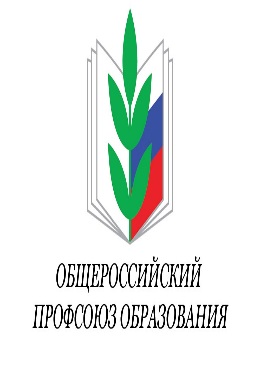 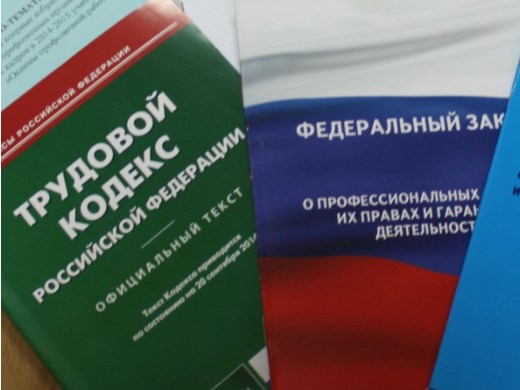 